Curvypreneur Women’s History Month 2018 Theme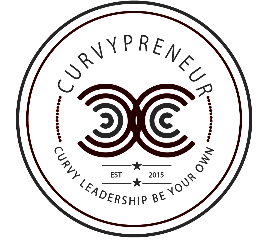 & Call for Nominations is:Humanities:Honoring Women Who Influences Womanhood Past & PresentPlease follow the below nomination guidelines and criteria:Her work and life must exemplify the 2018 theme,your nominee’s contributions should be of national significance and should amount tomore than a single act or accomplishment.We encourage nominations of women from diverse backgrounds.We welcome nominations of both living and deceased women.You may submit only one nomination.You may submit nominations by completing thisform or by answering all questions inthe body of an email.All nominations must be emailed to admin@rawcurves.media by December 1st, 2017.Incomplete nominations or those that do not answer all questions will not be considered.2018 Nomination FormName of Nominee________________________________________________________ Birth/Death (if applicable) _________________________________________________ Occupation or field of achievement __________________________________________ Cultural or ethnic identity  _________________________________________________ If she is alive, please include her contact information  Address _________________________________________________________________________ Phone Number _____________________________________________________ Email ____________________________________________________________ In 2-3 sentences explain the nature of your nominee’s work and accomplishments. _______________________________________________________________________________________________________________________________________________________________________________________________________________________________________________________________Do your nominee’s accomplishments/contributions have a positive impact on the lives of women? (Limit your response to 2-3 sentences) _____________________________________________________________________________________ __________________________________________________________________________________________________________________________________________________________________________ Write a short essay (limited to 350 words) expressing how your nominee’s work and lifeexemplifies the theme of Humanities: Honoring Women Who Influences Womanhood Past & Present_____________________________________________________________________________________ _______________________________________________________________________________________________________________________________________________________________________________________________________________________________________________________________ _______________________________________________________________________________________________________________________________________________________________________________________________________________________________________________________________ _______________________________________________________________________________________________________________________________________________________________________________________________________________________________________________________________ _______________________________________________________________________________________________________________________________________________________________________________________________________________________________________________________________ _______________________________________________________________________________________________________________________________________________________________________________________________________________________________________________________________ _______________________________________________________________________________________________________________________________________________________________________________________________________________________________________________________________ _______________________________________________________________________________________________________________________________________________________________________________________________________________________________________________________________ _______________________________________________________________________________________________________________________________________________________________________________________________________________________________________________________________ _______________________________________________________________________________________________________________________________________________________________________________________________________________________________________________________________ _______________________________________________________________________________________________________________________________________________________________________________________________________________________________________________________________ _______________________________________________________________________________________________________________________________________________________________________________________________________________________________________________________________ _________________________________________________________________________________________________________________________________________________________________________________________________________________________________________________________________________________________________________________________________________________________________________________________________________________________________________ __________________________________________________________________________________________________________________________________________________________________________All nominations, questions, and feedback should be sent to admin@rawcurves.media. All nominations are due by December 1st, 2017.  We look forward to reviewing your nomination.